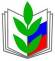 ПРОФСОЮЗ РАБОТНИКОВ НАРОДНОГО ОБРАЗОВАНИЯ И НАУКИ РОССИЙСКОЙ ФЕДЕРАЦИИ (ОБЩЕРОССИЙСКИЙ ПРОФСОЮЗ ОБРАЗОВАНИЯ)КРАСНОЯРСКАЯ ТЕРРИТОРИАЛЬНАЯ (КРАЕВАЯ) ОРГАНИЗАЦИЯБАЛАХТИНСКАЯ ТЕРРИТОРИАЛЬНАЯ (РАЙОННАЯ) ОРГАНИЗАЦИЯПРЕЗИДИУМ ТЕРРИТОРИАЛЬНОГО (РАЙОННОГО) КОМИТЕТА ПРОФСОЮЗАПОСТАНОВЛЕНИЕ_____________________________________________________________________________«3» ноября  2016 г.                                        п. Балахта                                 протокол  № 13Об утверждении Положения о корпоративной карте члена Профсоюзав рамках мотивации членов Профсоюза, а также на основании Постановления «О плане основных мероприятий Балахтинского территориального (районного) комитета Профсоюза на 2016 год» №9 от 15.01.2016 г., и постановления «Об утверждении основных направлений деятельности Балахтинской территориальной (районной) организации Профсоюза на 2015-2019 годы» №7 от 20 августа 2015 года,   Президиум районной организации Профсоюза ПОСТАНОВЛЯЕТ:Утвердить  Положение о корпоративной карте члена Профсоюза (приложение №1)Ежегодно (до 15 сентября) председатели первичных профсоюзных организаций делают ревизию о корпоративной карте.Контроль за исполнение  данного Постановления  возложить на  председателей первичных профсоюзных организаций.Председатель территориальной(районной) организации Профсоюза                                               В.Б. КочетковПриложение №1 к постановлению районного Президиумаот 3 ноября 2016 г. №13Положение о корпоративной картеКорпоративная карта выдаётся члену Профсоюза на период работы в занимаемой должности.В случае его увольнения карту сдают председателю первичной профсоюзной организации.После увольнения карта блокируется.Каждому члену Профсоюза присваивается персонифицированный номер.Корпоративная карта даёт право предоставления процентной скидки в магазинах указанных на самой картеВ зависимости от профсоюзного стажа, осуществляется пропорциональная скидка2% - 0-3 лет3% - от 3 до 5 лет4% - от 5 лет до 10 лет5%  - свыше 10 лет профсоюзного стажа Сумма покупаемого товара не ограничена.Председателю первичной профсоюзной организации до 15 сентября  формировать базу данных «Член Профсоюза» для внесения дополнений по членам профсоюза.Если член Профсоюза уходит на заслуженный отдых (пенсию) в частном порядке корпоративная карта может остаться у неработающего пенсионера Председатель первичной профсоюзной организации корпоративную карту отдаёт члену Профсоюза под роспись  в специальной унифицированной форме журнала.